Приложение № 1к Документации о продаже

ТЕХНИЧЕСКИЕ ХАРАКТЕРИСТИКИ И
ФОТОГРАФИИ ПРЕДМЕТА ПРОДАЖИ1. Четырехкомнатная квартира, общей площадью 120,5 кв.м., в том числе жилой 52,7 кв.м. в двухквартирном жилом доме с мансардой, год ввода в эксплуатацию 1990г.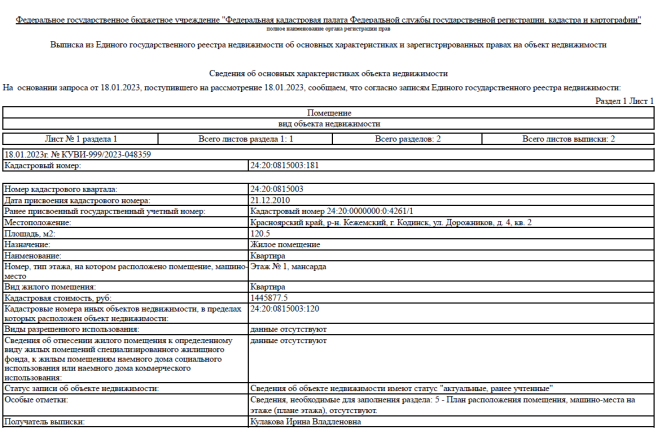 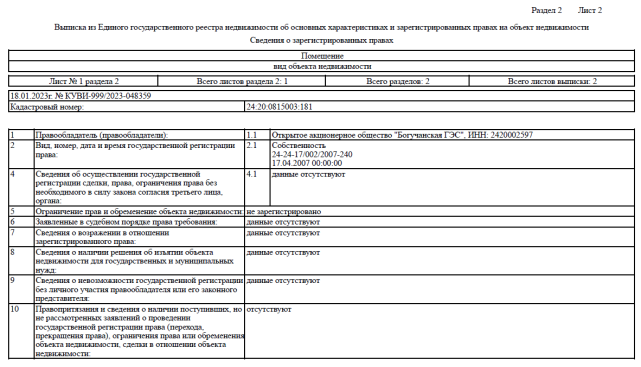 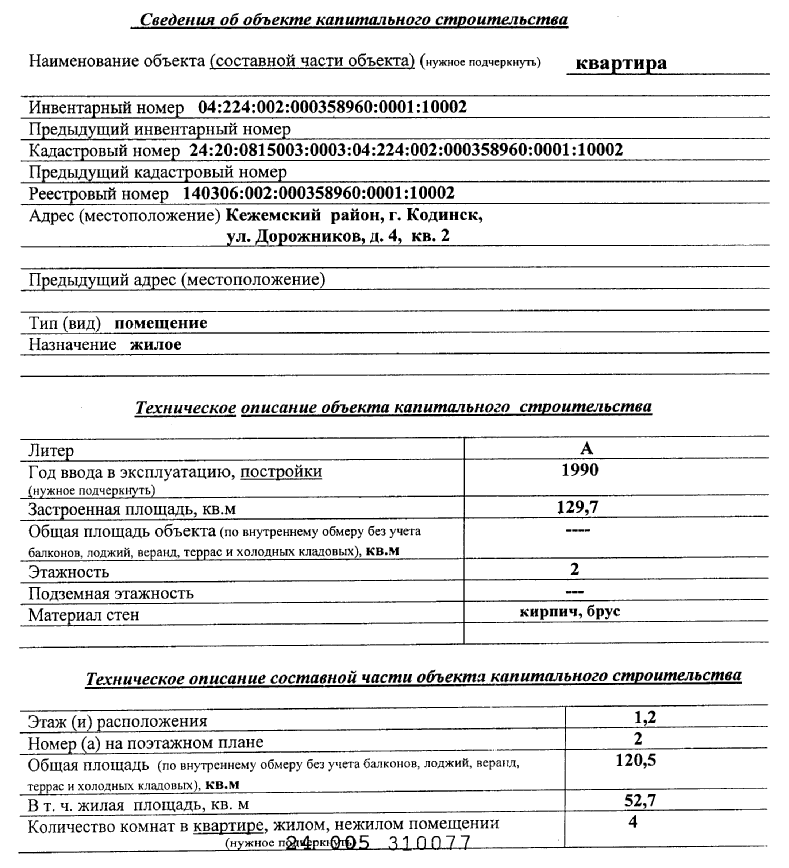 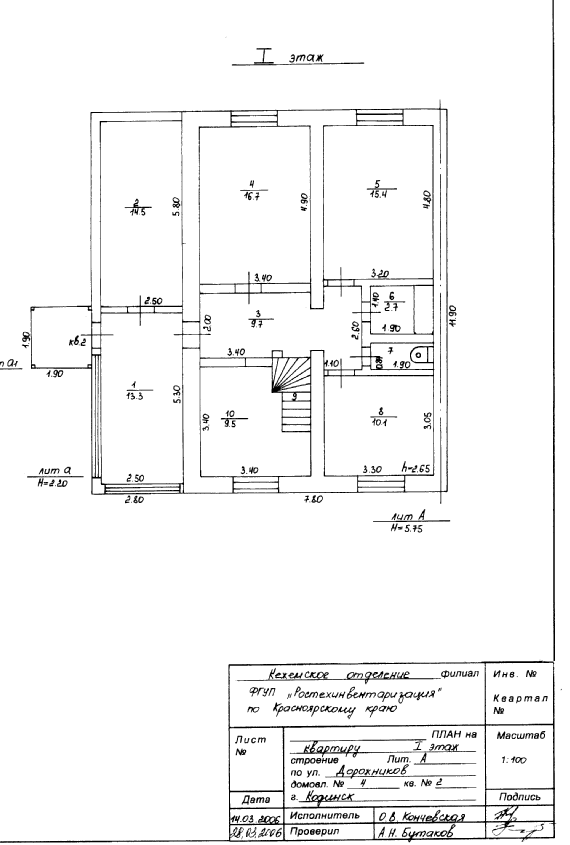 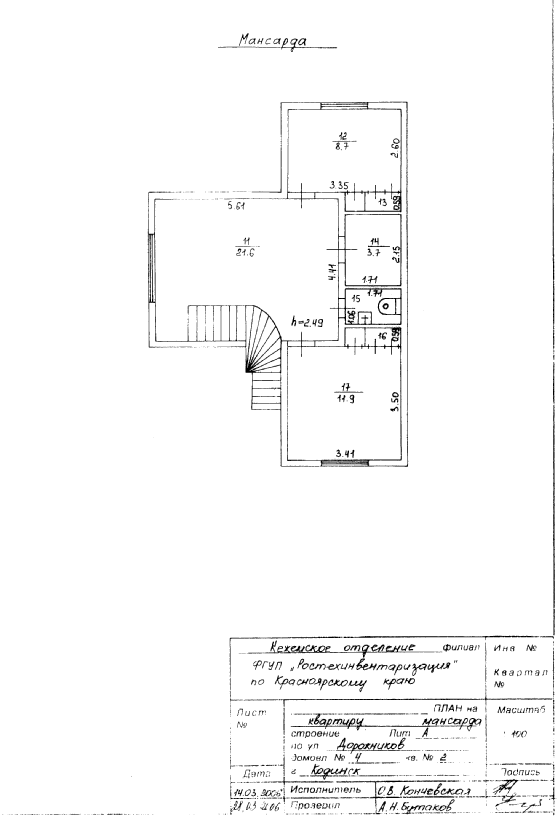 2. Земельный участок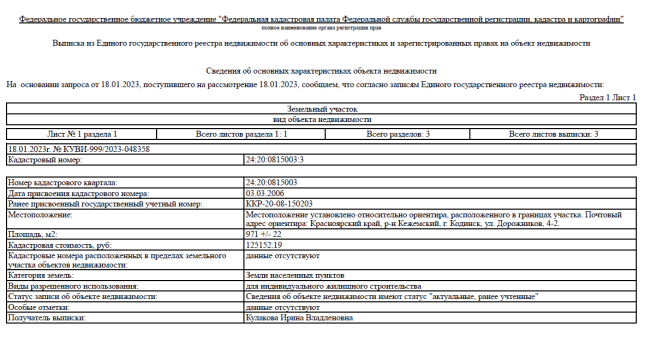 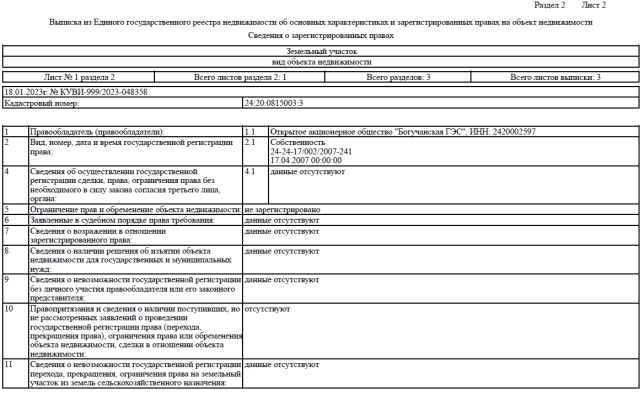 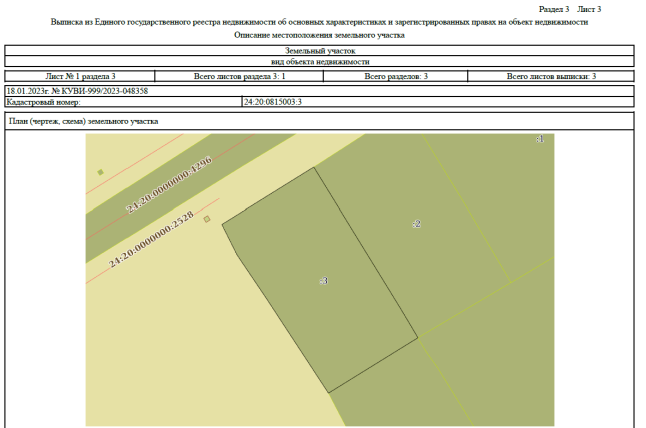 Схематичный план земельного участка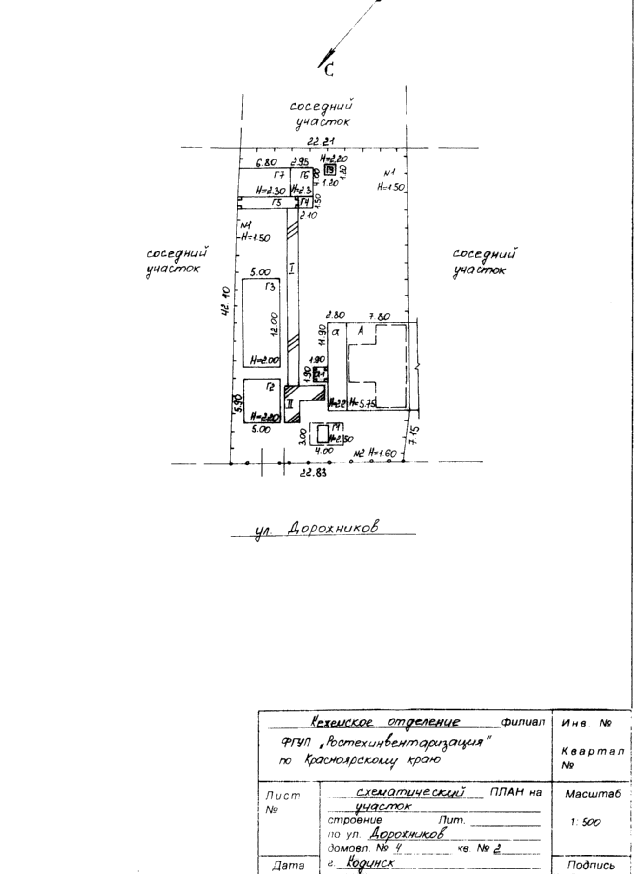 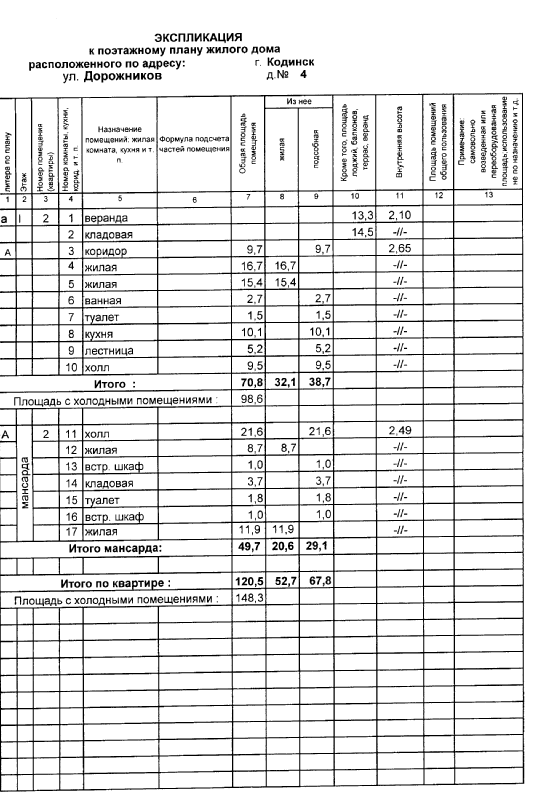 Внешний вид зимой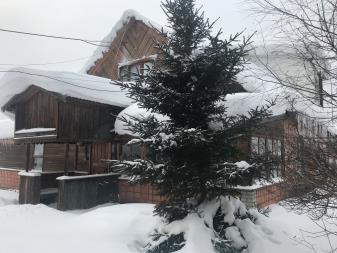 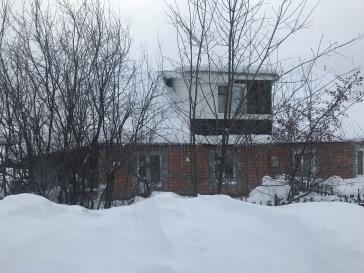 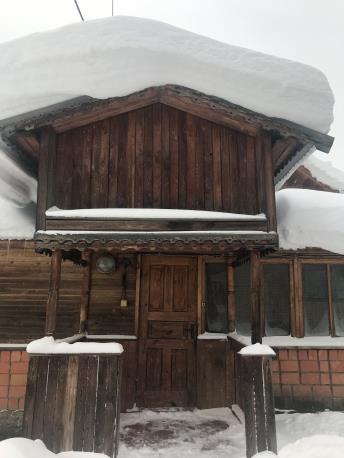 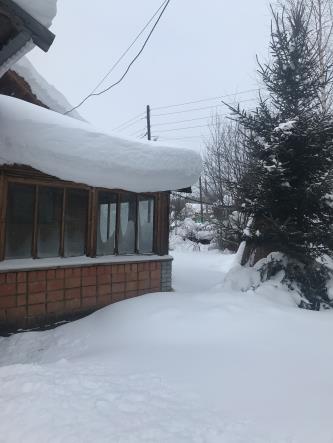 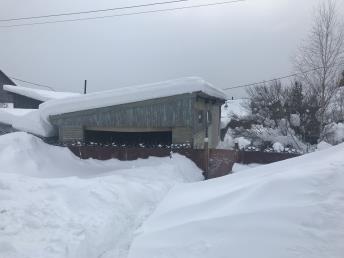 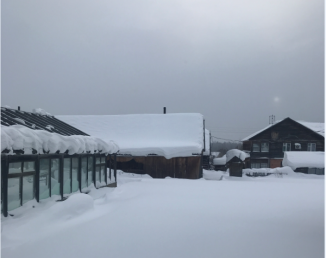 Внешний вид летом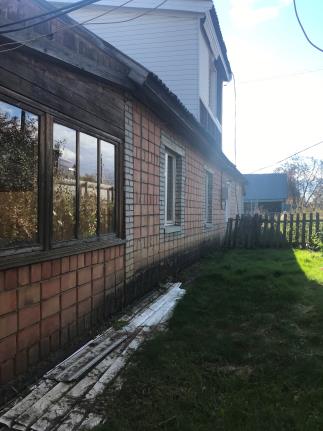 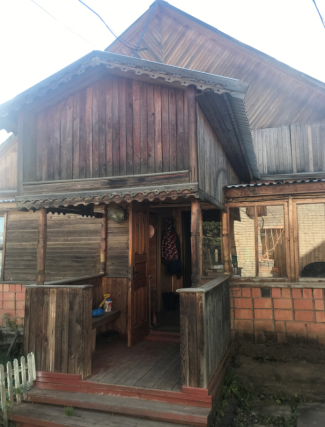 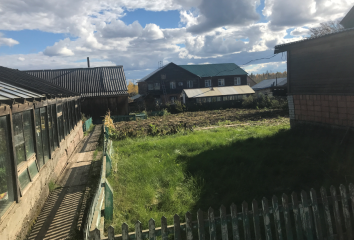 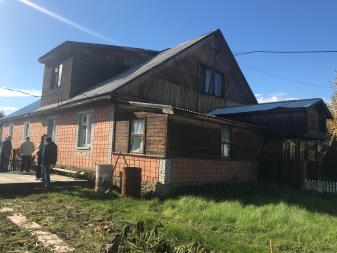 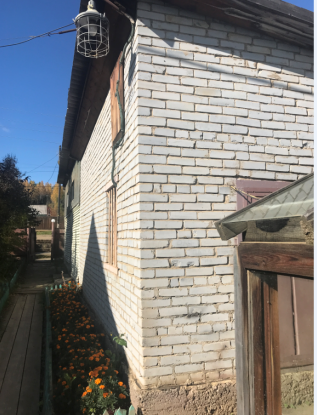 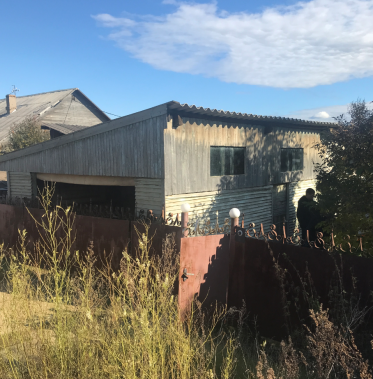 Внутренние помещенияВеранда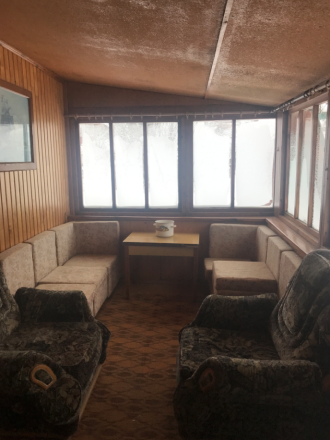 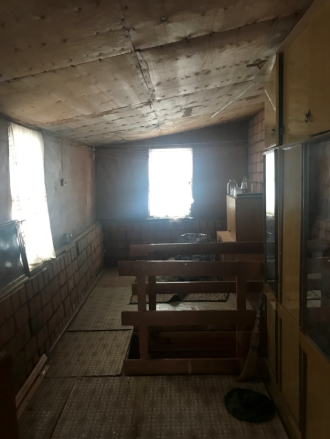 Первый этаж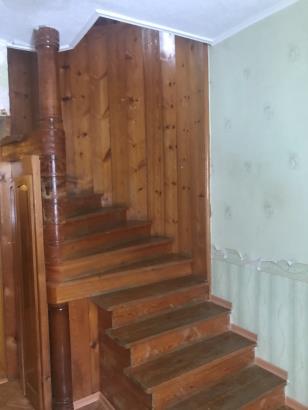 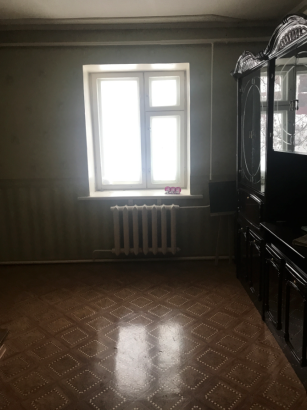 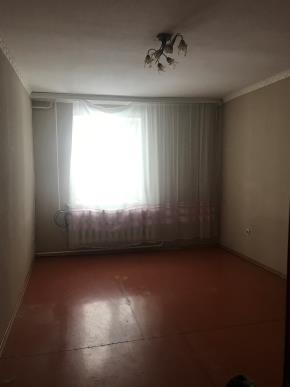 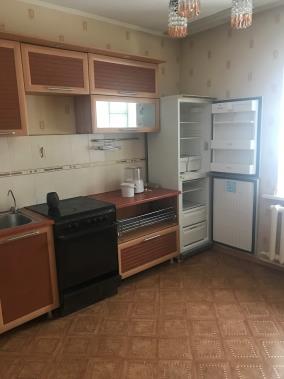 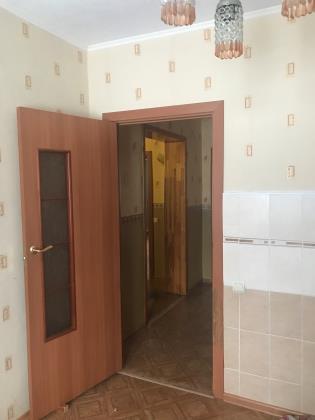 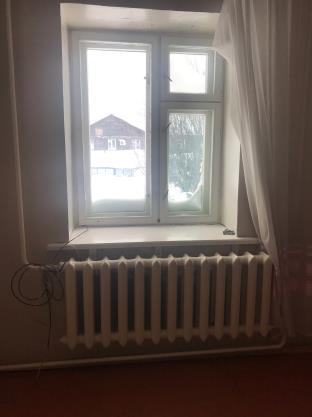 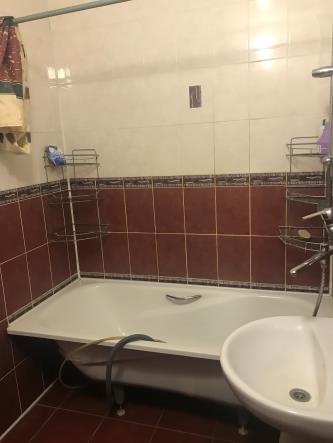 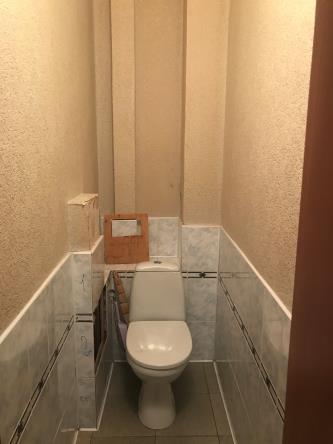 Мансарда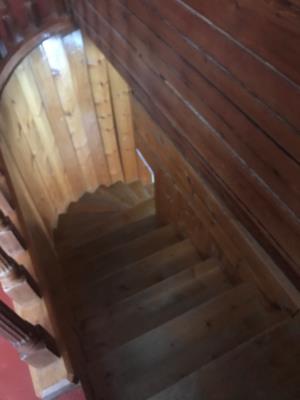 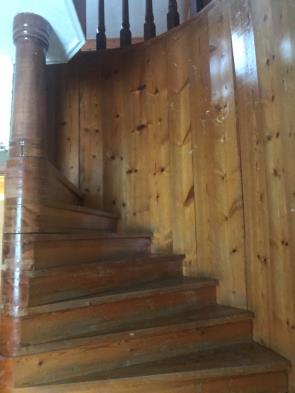 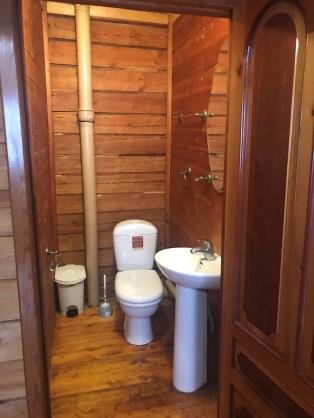 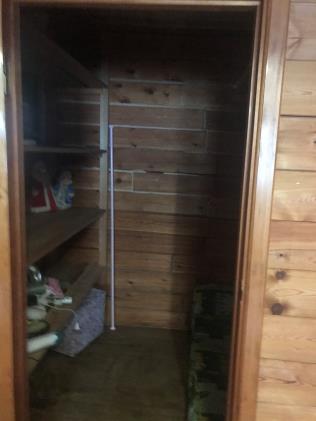 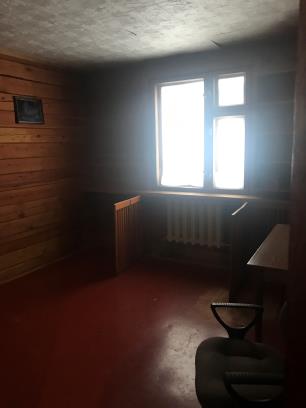 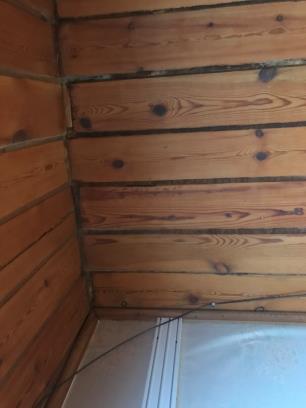 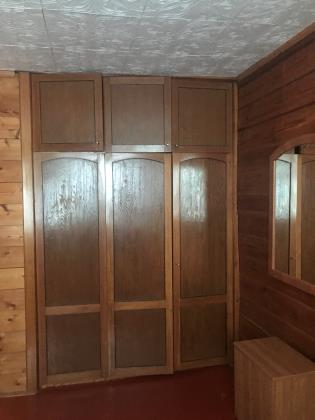 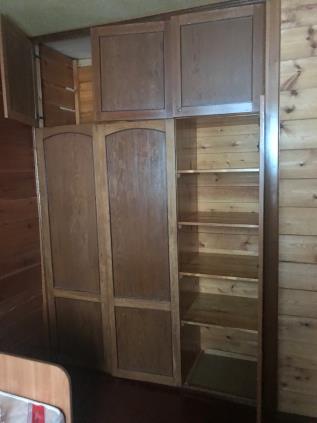 